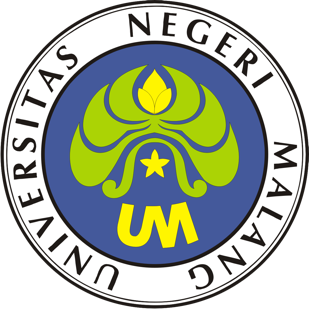 PROSEDUR OPERASIONAL BAKUPELAKSANAAN ADMINISTRASI KEGIATAN BAKAT DAN MINATPASCASARJANAUNIVERSITAS NEGERI MALANG2019PROSEDUR OPERASIONAL BAKU PENYUSUNANPELAKSANAAN ADMINISTRASI KEGIATAN BAKAT DAN MINATPASCASARJANAUNIVERSITAS NEGERI MALANGPROSEDUR OPERASI BAKUPELAKSANAAN ADMINISTRASI KEGIATAN BAKAT DAN MINATA Dasar KegiatanUndang-Undang Nomor 20 Tahun 2003, Tentang Sistem Pendidikan Nasional (Lembaran Negara Republik Indonesia Tahun 2003 Nomor 78, Tambahan Lembaran Negara Republik Indonesia Nomor 4301)Peraturan Pemerintah Nomor 4 Tahun 2014 Tentang Penyelenggaraan Pendidikan Tinggi dan Pengelolaan Perguruan Tinggi (Lembaran Negara Republik Indonesia Tahun 2014 Nomor 16, Tambahan Lembaran Negara Republik Indonesia Nomor 5500)Peraturan Menteri Pendidikan dan Kebudayaan Nomor 30 Tahun 2012 Tentang Oganisasi dan Tata Kerja Universitas Negeri Malang (Berita Negara Republik Indonesia Tahun 2012 Nomor 493)Peraturan Menteri Pendidikan dan Kebudayaan Nomor 71 Tahun 2012 tanggal 12 November 2012 Tentang Statuta Universitas Negeri MalangKeputusan Menteri Pendidikan Nasional Nomor 155/U/1998 Tentang Pedoman Umum Organisasi Mahasiswa di Perguruan TinggiPeraturan Rektor Universitas Negeri Malang Nomor 13/KEP/UN32/KM/2012 Tentang Pedoman Organisasi Kemahasiswaan Universitas Negeri MalangKeputusan Rektor Universitas Negeri Malang Nomor 5.1.2/UN32/KP/2015 Tentang Pemberhentian/Penugasan Dekan Fakultas Sastra Universitas Negeri MalangRencana Strategis Universitas Negeri Malang Tahun 2012—2015Rencana Strategis Fakultas Sastra Universitas Negeri Malang Tahun 2012— 2016TujuanMengembangkan iklim akademik yang kondusif untuk meningkatkan prestasi mahasiswa di bidang bakat dan minatMeningkatkan prestasi bakat dan minat mahasiswa melalui berbagai kejuaraan di tingkat Universitas, Regional, Nasional, dan InternasionalMengembangkan kemampuan dan keterampilan mahasiswa untuk melakukan unjuk kerja sesuai dengan bakat dan minatKegiatan yang DilakukanHasil KegiatanTerpilihnya bibit unggul bakat dan minat khususnya bidang kesenianMeningkatnya kemampuan dan ketrampilan mahasiswa di bidang kesenian dan olahragaAlur KerjaKODE DOKUMENUPM-PPS . A5. 0002REVISI1TANGGAL1 DESEMBER 2018Diajukan oleh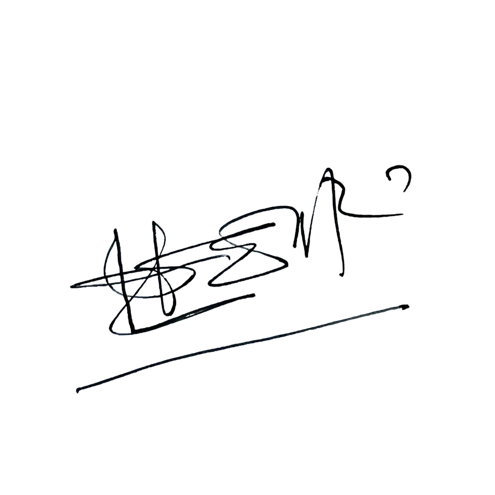 WAKIL DIREKTUR 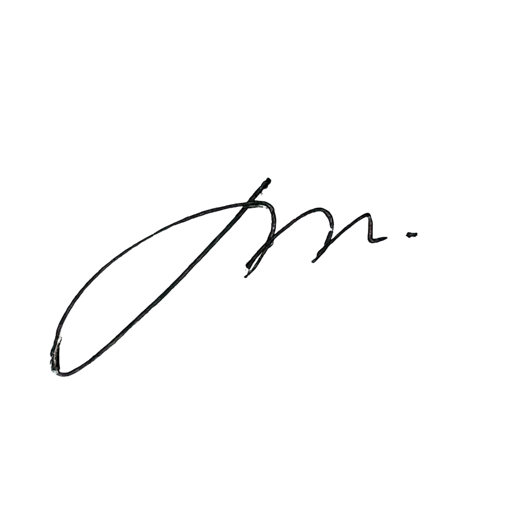 Prof. Dr. Nurul Murtadho, M.Pd NIP 196007171986011001Dikendalikan olehUnit Penjamin MutuProf. Dr. Parno, M.Si NIP  196501181990011001Disetujui oleh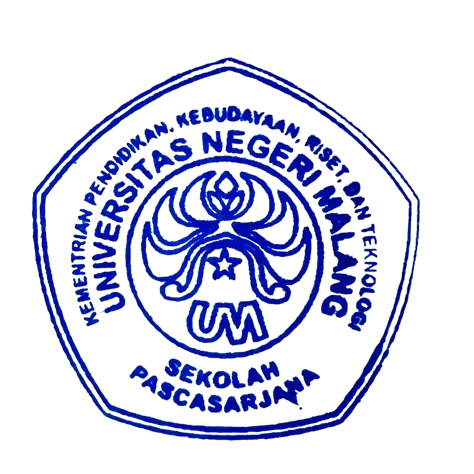 DIREKTUR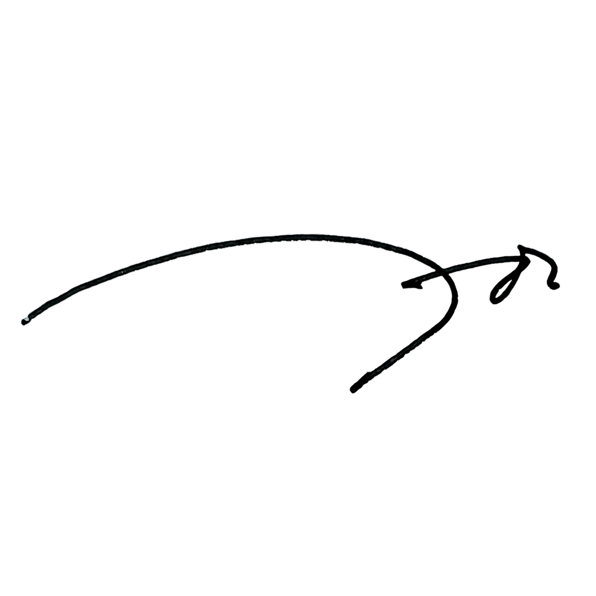 Prof. Dr. Ery Tri Djatmika Rudijanto W.W, MA, M.Si.NIP. 196106111986011001NOAktivitasPelaksanaPelaksanaWaktuOutputNOAktivitas12WaktuOutput1.Menyusun rencana kegiatan bakat dan minatdi FakultasKasubbagWD III1 hariJadwal kegiatan bakatminat2.Menyosialisasikan kegiatanbakat dan minat melalui pengumumanStaf1 jamPengumumankegiatan bakat minat3.Mendata mahasiswa yang berminat mengikutikegiatanStaf1 hariData mahasiswa4.Merekrut mahasiswa yang mempunyai bakat dan minat bidang kesenian danKasubbagWD III1 hariData mahasiswa yang akanolahragadikirim5.Mengirim nama-nama wakil dari Fakultas untuk diikutsertakan dalam kegiatan bakat dan minatStafData mahasiswa yang akan dikirim